Préciser en quelques lignes la raison d’être du poste :  expliquer pourquoi ce poste a été créé, en une phrase composée d'un verbe d'action et reprendre le ou les objectifs principaux du poste.Ex secrétaire de mairie : L'agent a pour mission d’accompagner et mettre en œuvre les décisions municipales. Il ou elle assure l’organisation et la coordination des services municipaux en faisant le lien entre les différents acteurs (élus, agents, habitants…).CADRE STATUTAIRE :Filière : administrative/technique/animation…				Catégorie hiérarchique : A/B/CCadre d’emplois : adjoints administratifs/adjoints techniques /adjoints d’animation/rédacteurs/ATSEM…Temps de travail hebdomadaire du poste :   Temps complet 		 Temps non complet X/35ème POSITIONNEMENT HIERARCHIQUE ET FONCTIONNEL (en lien avec organigramme)SPECIFICITES DU POSTE :Cycle de travail :  annuel 	 hebdomadaire 	 Horaires de travail : les jours et heures de travailLieu de travail : adresse du ou des lieu(x) de travailConditions spécifiques/sujétions : travail en extérieur, déplacements fréquents, horaires irréguliers avec amplitude variable selon la saison, astreinte, travail de nuit, travail le dimanche et/ou les jours fériés, disponibilité liée aux interventions d’urgence, participation à des réunions en soirée…RESSOURCES A DISPOSITION (ensemble des moyens techniques, humains et financiers, affectés pour la réalisation du travail) :ELEMENTS DE REMUNERATIONGroupe fonctions RIFSEEP : /A1/B2/C1…		NBI : ☐ oui	☐ nonMission : ensemble d’activités concourant à un même domaine d’interventionActivité : ensemble de tâches permettant la réalisation concrète d’une mission prédéfinieAssurer l’assistance, le conseil, la préparation et le suivi du travail avec les élus :Conseiller les élus et alerter sur les risques techniques et juridiques ;Préparer et suivre le conseil municipal ;Préparer et mettre en forme les décisions du conseil municipal et les actes administratifs du maire ;Préparer et suivre les réunions et commissions ;Garantir la préparation et la mise en œuvre des réunions publiques et des festivités.Effectuer la gestion de l’état civil : Délivrer les actes d'état civil, les extraits ou copies intégrales dans le respect des règles de publicité ;Tenir et gérer les registres d'état civil ;Délivrer les autorisations administratives en matière funéraire ;Assister l'Officier d'état civil lors de la célébration des mariages ;Organiser les élections et effectuer le suivi des listes électorales.Réaliser la gestion comptable et budgétaire :Procéder à l’exécution comptable des dépenses et des recettes ;Suivre l'exécution budgétaire et rectifier les écarts entre prévisionnel et réalisé ;Gérer les relations avec les services comptables de l'état ;Préparer les documents budgétaires ;Gérer la passation des marchés publics, les subventions et le suivi des achats.Procéder à la gestion du personnel et au pilotage des services :Suivre les carrières du personnel ;Réaliser les paies et l’établissement des déclarations afférentes ;Assurer le suivi des temps pour l’ensemble des agents ;Elaborer le plan de formation et en assurer le suivi ;Piloter, suivre et contrôler les activités des services ;Réaliser les entretiens professionnels annuels.Facteurs d’évolution possible du poste N : notions = connaissance des enjeux principauxC : connaissances = mise en œuvre de procédures simplesM : maîtrise = mise en œuvre de procédures complexesE : expertise = modification ou création d’une procédureSavoirs : (Ensemble des compétences théoriques ou qualifications requises)Savoir-faire : (Maitrise de la mise en œuvre de techniques, méthodes et outils de travail)Savoir-être : (Ensemble des aspects comportementaux et relationnels spécifiques au poste)Expérience requise : Niveau de qualification : Sans exigence - CAP : Certificat d'aptitude professionnelle, BEP : Brevet d'études professionnelles ; Baccalauréat, DEUG : Diplôme d'études universitaires générales, BTS : Brevet de technicien supérieur, DUT : Diplôme universitaire de technologie, DEUST : Diplôme d'études universitaires scientifiques et techniques, Licence, BUT : Bachelor universitaire de technologie, Master, …Expérience sur des missions similaires :	 non souhaitée 	 souhaitée		 indispensableHabilitation/Formations obligatoires : Permis B, Permis C, Permis D, CACES, Habilitation électrique….Cette partie est à compléter en s’appuyant sur le document unique d’évaluation des risques professionnels.Equipements de protection mis à disposition : Poste occupé par : Prénom NomDate de prise de fonction sur le poste : dateQuotité de travail sur le poste : XX%Filière : administrative/technique/animation…Cadre d’emplois : adjoints administratifs/adjoints techniques /adjoints d’animation…Grade : adjoint administratif principal de 2ème classe/adjoint technique principal de 1ère classe/adjoint d’animation …Statut :	         Fonctionnaire :   titulaire	 stagiaire	Contractuel :       CDI                   	 CDD (motif recrutement : article CGFP)Date de mise à jour de la fiche :DEFINTION DU POSTERelations fonctionnelles internes : élus, ATSEM, agents techniques polyvalents, agents d’entretien, animateurs…N + 2 (intitulé poste)Relations fonctionnelles externes : usagers, entreprises, associations, trésor public, Centre de gestion, CNFPT, services et administrations préfectorales, Conseil départemental, Conseil régional, Communauté des communes…Relations fonctionnelles internes : élus, ATSEM, agents techniques polyvalents, agents d’entretien, animateurs…N+ 1 (intitulé de poste)Relations fonctionnelles externes : usagers, entreprises, associations, trésor public, Centre de gestion, CNFPT, services et administrations préfectorales, Conseil départemental, Conseil régional, Communauté des communes…Relations fonctionnelles internes : élus, ATSEM, agents techniques polyvalents, agents d’entretien, animateurs…Poste (intitulé poste)Relations fonctionnelles externes : usagers, entreprises, associations, trésor public, Centre de gestion, CNFPT, services et administrations préfectorales, Conseil départemental, Conseil régional, Communauté des communes…Moyens techniquesMatériels et équipements spécifiques nécessaires à l’exercice des missions, ManagementManagementManagementManagement sans proximité intermédiaire supérieurTotal ABCGestion d’un budget dédié oui nonMISSIONS ET ACTIVITÉS (utiliser verbe d’action)Transfert de compétence, dématérialisation, …COMPETENCESFonctionnement des collectivités et établissements publics MRègles budgétaires et comptables de la comptabilité publiqueMCadre juridique des actes administratifs et d'état civilMStatut de la Fonction publique territorialeMRègles d'urbanismeCFonctionnement et les enjeux du contrôle de légalitéNCadre juridique et les différentes procédures de la commande publiqueCLogiciels métiers (paie, comptable, état civil, urbanisme…)MAccueil, renseignement et orientation du publicAssistance et conseil des élusGestion de la carrière et de la paie des agentsElaboration, mise en forme et classement de documents administratifsPréparation, exécution et clôture d’un budgetPréparation, organisation et suivi du conseil municipalElaboration des actes d’état civil et tenue des registresPréparation et organisation des électionsRéactivitéAdaptabilitéDiscrétion professionnelleAutonomie et travail en équipeCapacité d’analyse et de synthèseForce de propositionOrganisationRigueurCONTRAINTES ET ENVIRONNEMENT DU POSTE 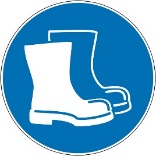 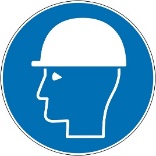 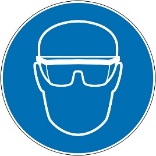 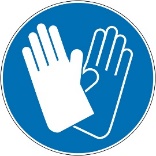  Chaussures de sécurité	  Gants		 Lunettes                              Casque/charlotte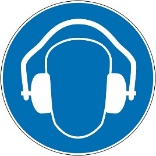 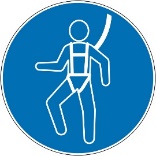 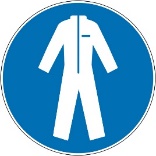 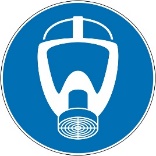   Vêtement de travail		  Masque	                   Harnais                       Protections auditivesAutres équipements de protection :DONNEES RELATIVES A L’AGENT.EVISASDateSignatureAgent.eSupérieur.e hiérarchique direct.eAutorité territoriale